 būvspeciālista sertifikāta saņemšanai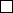  būvspeciālista sertifikāta darbības sfēru papildināšanai9. Pievienoto dokumentu sarakstsPiezīme. * Dokumenta rekvizītu "paraksts" neaizpilda, ja elektroniskais dokuments ir sagatavots atbilstoši normatīvajiem aktiem par elektronisko dokumentu noformēšanu.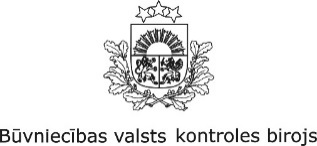 Iesniegums1. Vārds, uzvārds2. Personas kods vai, ja tāda nav, dzimšanas datums un vieta, ārvalstu fiziskās personas pilsonība 3. Deklarētās dzīvesvietas adrese vai faktiskā adrese, ja tā nesakrīt ar deklarētās dzīvesvietas adresi, dzīvesvietas adrese mītnes valstī, faktiskā adrese, ja tā nesakrīt ar dzīvesvietas adresi mītnes valstī
4. Tālrunispiekrītu publiskošanai jā  nē5. E-pastspiekrītu publiskošanai jā  nē6. Sertificēšanas joma, specialitāte, darbības sfēraIzglītības informāciju un darbu sarakstu, kuru izpildē sertifikāta, atbilstošā jomā, specialitātē un darbības sfērā persona piedalījusies, vai informāciju par specialitātei un darbības sfērai atbilstošu patstāvīgo praksi ievada Būvniecības informācijas sistēmā.Parakstot šo iesniegumu, apliecinu, ka piekrītu izpildīt sertifikācijas prasības un sniegt jebkuru novērtēšanai nepieciešamo informāciju, kā arī esmu informēts (-a) par manu personas datu apstrādi un piekrītu manu personu datu apstrādei. 20__. gada ___.______________(paraksts*)